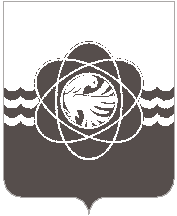 П О С Т А Н О В Л Е Н И Еот 14.08.2019 № 902О внесении изменений в постановлениеАдминистрации муниципального образования «город Десногорск»Смоленской области от 21.12.2018№ 1131 «Об утверждении схемыразмещения нестационарных торговыхобъектов на территории муниципальногообразования «город Десногорск» Смоленской области»В соответствии с Порядком разработки и утверждения органами местного самоуправления  муниципальных образований Смоленской области схем размещения нестационарных торговых объектов, утвержденным постановлением Администрации Смоленской области от 27.01.2011 № 38, на основании протокола заседания рабочей группы по внесению изменений и дополнений в Схему нестационарных торговых объектов на территории муниципального образования «город Десногорск» Смоленской области  от 12.07.2019 № 3, обращения Кузьминой Е.Ю. (вх. от 25.06.2019 № 1222/4134) Администрация муниципального образования «город Десногорск» Смоленской области постановляет:Внести в постановление Администрации муниципального образования «город Десногорск» Смоленской области от 21.12.2018 № 1131 «Об утверждении схемы размещения нестационарных торговых объектов на территории муниципального образования «город Десногорск» Смоленской области» (в ред. от 06.05.2019 № 473) в приложение «Схема размещения нестационарных торговых объектов на территории муниципального образования «город Десногорск» Смоленской области на 2019 – 2021 годы» (далее – Схема) следующее изменение:- дополнить Схему строкой 94 следующего содержания:«											                ».2. Отделу информационных технологий и связи с общественностью      (Н.В. Барханоева) разместить настоящее постановление на официальном сайте Администрации муниципального образования «город Десногорск» Смоленской области в сети «Интернет».3. Контроль исполнения настоящего постановления возложить на заместителя Главы муниципального образования по экономическим вопросам Ю.В. Голякову.Глава муниципального  образования«город Десногорск» Смоленской области   		                          А.Н. Шубин                                                                                    12345678994.г. Десногорск,                         2 микрорайон, участок  № 72 289,067:26:0010105:22бессрочнопавильонбез ограничений90,0с 01.01.2019 по 31.12.2021